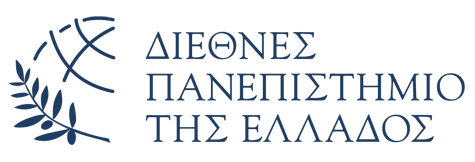 ΔΙΕΘΝΕΣ ΠΑΝΕΠΙΣΤΗΜΙΟ ΤΗΣ ΕΛΛΑΔΟΣ	ΣΧΟΛΗ ΟΙΚΟΝΟΜΙΑΣ & ΔΙΟΙΚΗΣΗΣΤΜΗΜΑ ΔΙΟΙΚΗΣΗΣ ΟΡΓΑΝΙΣΜΩΝ,ΜΑΡΚΕΤΙΝΓΚ & ΤΟΥΡΙΣΜΟΥΤόπος:…………………………………..Ημερομηνία:………………………….ΒΕΒΑΙΩΣΗ ΟΛΟΚΛΗΡΩΣΗΣ ΠΡΑΚΤΙΚΗΣ ΑΣΚΗΣΗΣ ΦΟΙΤΗΤΗ/ΤΡΙΑΣ ΑΠΟ ΤΟ ΦΟΡΕΑ ΑΠΑΣΧΟΛΗΣΗΣΟ φορέας απασχόλησης ……………………………………………………………………………………………………………………………………………………………………………………………………………………………………… (επωνυμία εταιρίας ή υπηρεσίας) που εκπροσωπείται από τον/την ……………………………………………………………………………………………… (ονοματεπώνυμο νόμιμου εκπροσώπου) βεβαιώνει ότι ο/η φοιτητής/τρια …………………………………………………………………………………………………………………………………………………………………. του …………………………………………………… (όνομα πατρός) με Α.Μ. …………………………………………… του Τμήματος Διοίκησης Οργανισμών, Μάρκετινγκ και Τουρισμού του Διεθνούς Πανεπιστημίου της Ελλαδος (ΔΙ.ΠΑ.Ε), ολοκλήρωσε την …………….. πρακτική τ…………  άσκηση, στο πλαίσιο της πράξης «Πρακτική Άσκηση Τριτοβάθμιας Εκπαίδευσης του Διεθνούς Πανεπιστημίου της Ελλάδος », το χρονικό διάστημα από ……………………………..…….. μέχρι ……………………………………Ο φορέας απασχόλησης ( Ονοματεπώνυμο Υπογραφή & Σφραγίδα)-------------------------------------------------- Ο επόπτης Καθηγητής (Ονοματεπώνυμο, Βαθμίδα & Υπογραφή_____________________________________ΑΡ. ΠΡΩΤ.:ΔΟΜΤΦ.Σ________ΗΜΕΡ.: ________________